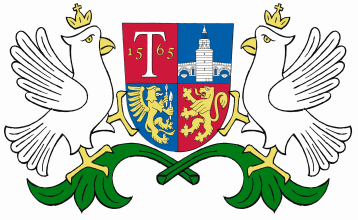                       ОБЩИНА     ТРЯВНАДО НИКОЛИНКА МИНЧЕВА КРЪСТЕВА, ДАНИЕЛА ПЕТРОВА ПЕТРОВА   И  РАДОМИР КОЛЕВ ХРИСТОВ,  СОБСТВЕНИЦИ  НА ПОЗЕМЛЕНИ ИМОТИ  С ИДЕНТИФИКАТОРИ 73403.110.54.1.3, 73403.110.54.2.2  и 73403.110.54.1.2 ПО КАДАСТРАЛНАТА КАРТА НА ГР. ТРЯВНА          Уведомяваме Ви, че със заповед № 728/11.12.2017г. на Кмета на Община Трявна е одобрен  Подробен  устройствен план  за ЧИ на ЗРП – план за регулация и план за застрояване за УПИ І – жилища, производствени и обслужващи дейности от кв. 3 по плана на кв. Божковци, гр. Трявна, с цел разделянето му на четири отделни урегулирани поземлени имота: УПИ І - за обществено обслужване и жилищно строителство, УПИ ІІ - за произвоствени дейности, УПИ ІІІ - за трафопост и УПИ ІV- за озеленяване.       Заповедта подлежи на обжалване в 14-дневен срок от съобщението  чрез Кмета на Община Трявна до Административен съд гр. Габрово.  17.01.2018г. гр. Трявна